ОБЪЯВЛЕНИЕ01.07.2020 годав 10час. 00 мин. В  СДК пос.Каменный (Кемеровская область,Крапивинский район, ул.Мира 17 состоится собрание жителейс повесткой дня:        1. Обсуждение. выбор проекта для участия в конкурсном отборе проектов инициативного бюджетирования "Твой Кузбасс-твоя инициатива".   2.  Определение суммы вклада населения, индивидуальных предпринимателей, юридических лиц, общественных организаций на реализацию выбранного проекта.       3.  Выбор инициативной группы.КРАПИВИНСКИЙ СЕЛЬСКИЙ ОТДЕЛ МКУ «ТЕРРИТОРИАЛЬНОЕ УПРАВЛЕНИЕ»ОБЪЯВЛЕНИЕ30 июля 2020 года в 12.00 час.у здания амбулатории с. Борисово состоится собрание жителей.Повестка дня:Обсуждение, выбор проекта для участия в конкурсном отборе проектов инициативного бюджетирования «Твой Кузбасс – твоя инициатива». Определение суммы вклада населения, индивидуальных предпринимателей, юридических лиц на реализацию выбранного проекта.  Выбор инициативной группы.БОРИСОВСКИЙ ОТДЕЛ МКУ «ТЕРРИТОРИАЛЬНОЕ УПРАВЛЕНИЕ»ОБЪЯВЛЕНИЕ14 августа 2020 года в 11.00 час.у здания амбулатории с. Борисово состоится собрание жителей.Повестка дня:  Окончательное утверждение проекта для участия в конкурсном отборе проектов инициативного бюджетирования «Твой Кузбасс – твоя инициатива» в Кемеровской области. Выступление представителя инициативной группы (анализ опросных листов – определение суммы вклада населения, индивидуальных предпринимателей на реализацию выбранного проекта.БОРИСОВСКИЙ ОТДЕЛ МКУ «ТЕРРИТОРИАЛЬНОЕ УПРАВЛЕНИЕ»ОБЪЯВЛЕНИЕ25.08.2020г.	 в	 15 час. 00 мин.На территории МАДОУ «Барачатский детский сад» (Кемеровская область-Кузбасс, Крапивинский муниципальный округ, с.Барачаты, ул.Октябрьская , 9 а) состоится собрание жителей с повесткой дня:1. Обсуждение, выбор проекта для участия в конкурсном отборе проектов инициативного бюджетирования «Твой Кузбасс – твоя инициатива» в 2021 году.2.  Определение суммы вклада населения, индивидуальных предпринимателей, юридических лиц, общественных организаций на реализацию выбранного проекта.3.   Выбор инициативной группы.4.   Окончательное утверждение проекта для участия в конкурсном отборе проектов инициативного бюджетирования «Твой Кузбасс – твоя инициатива».      5.  Выступление представителя инициативной группы (анализ опросных листов – определение суммы вклада населения, индивидуальных предпринимателей на реализацию выбранного проекта).БАРАЧАТСКИЙ ОТДЕЛ МКУ «ТЕРРИТОРИАЛЬНОЕ УПРАВЛЕНИЕ»ОБЪЯВЛЕНИЕ21.08.2020 г. в 09 час. 30 мин.  На территории МБОУ «Шевелевская средняя общеобразовательная школа» (кемеровская область-Кузбасс, Крапивинский муниципальный округ, д.Шевели, ул.Школьная,2) состоится собрание жителей с повесткой дня:1.Обсуждение, выбор проекта для участия в конкурсном отборе проектов инициативного бюджетирования «Твой Кузбасс- твоя инициатива» в 2021году.2.Определение суммы вклада населения, индивидуальных предпринимателей, юридических лиц, общественных организаций на реализацию выбранного проекта.3. Выбор инициативной группы.4.Окончательное утверждение проекта для участия в конкурсном отборе проектов инициативного бюджетирования «Твой Кузбасс- твоя инициатива».5.Выступление представителя инициативной группы  (анализ опросных листов, определение суммы вклада населения, индивидуальных предпринимателей на реализацию выбранного проекта).ШЕВЕЛЕВСКИЙ  ОТДЕЛ МКУ «ТЕРРИТОРИАЛЬНОЕ УПРАВЛЕНИЕ»ОБЪЯВЛЕНИЕ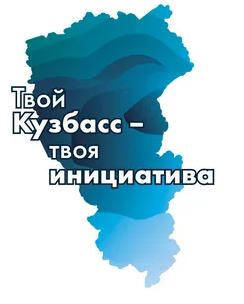 3 июля 2020 года в 18.00 часовсостоится внеочередное общее собрание жителейу 1-го подъезда вашего домаПовестка дня Обсуждение, выбор проекта для участия в конкурсном отборе проектов инициативного бюджетирования «Твой Кузбасс - твоя инициатива».Определение суммы вклада населения, индивидуальных предпринимателей, юридических лиц, общественных организация на реализацию выбранного проекта.Выбор инициативной группы.Организаторы:Зеленогорский отдел МКУ «Территориальное управление»ОБЪЯВЛЕНИЕ3 августа 2020 года в 18.00 часовв клубе ветеранов «Берегиня» пгт. Зеленогорскийсостоится собрание старших домовПовестка дняПодведение итогов по опросным листам и определение приоритетного направления 
для участия Зеленогорского отделаМКУ «Территориальное управление» в конкурсном отборепроектов поддержки местных инициатив 
в рамках развития инициативного бюджетирования на территории Кемеровской области.Организаторы:Зеленогорский отдел МКУ «Территориальное управление»ОБЪЯВЛЕНИЕ04.08.2020г.	в	16 час. 00мин.	В Банновском СДК (Кемеровская обл., Крапивинский р-он., с. Банново, ул. Центральная, 6) состоится собрание жителейс повесткой дня:1. Обсуждение, выбор проекта для участия в конкурсном отборе проектов инициативного бюджетирования «Твой Кузбасс – твоя инициатива».2. Определение суммы вклада населения, индивидуальных предпринимателей, юридических лиц, общественных организаций на реализацию выбранного проекта.3. Выбор инициативной группы.Банновский отдел МКУ «Территориальное управление»ОБЪЯВЛЕНИЕ26.08.2020г.	в	16 час. 00мин.	В Банновском СДК (Кемеровская обл., Крапивинский р-он., с. Банново, ул. Центральная, 6) состоится собрание жителей с повесткой дня:1. Окончательное утверждение проекта для участия в конкурсном отборе проектов инициативного бюджетирования «Твой Кузбасс – твоя инициатива».2. Выступление представителя инициативной группы (анализ опросных листов – определение суммы вклада населения, индивидуальных предпринимателей на реализацию выбранного проекта).Банновский отдел МКУ «Территориальное управление»ОБЪЯВЛЕНИЕ24 июля 2020г в 10 ч. 00 мин. в МБОУ «Перехляйская основная общеобразовательная школа»  состоится собрание жителей.Повестка дня:Обсуждение, выбор проекта для участия в конкурсном отборе проектов инициативного бюджетирования «Твой Кузбасс – твоя инициатива». Определение суммы вклада населения, индивидуальных предпринимателей  на реализацию выбранного проекта. Выбор инициативной группы.Мельковский отделМКУ «Территориальное управление АКМО»ОБЪЯВЛЕНИЕ              06 .12. 2019 года                                                                     в 15час. 00 мин. В Ключевском   СДК  (Кемеровская область,Крапивинский район, ул. Новая, 20 состоится собрание жителейс повесткой дня:Обсуждение, выбор проекта для участия в конкурсном отборе проектов инициативного бюджетирования «Твой-Кузбасс-твоя инициатива».Определение суммы вклада населения, индивидуальных предпринимателей, юридических лиц, общественных организаций на реализацию выбранного проекта.Выбор инициативной группы                                                                                                        АДМИНИСТРАЦИЯ  КАМЕНСКОГО  СЕЛЬСКОГО  ПОСЕЛЕНИЯОБЪЯВЛЕНИЕ06 .08. 2020 года                                           в 15 час. 00 мин. На территории Ключевского СДК (Кемеровская область,Крапивинский район,   Новая, 20 состоится собрание жителейс повесткой дня:Окончательное утверждение проекта для участия в конкурсном отборе проектов инициативного бюджетирования.Выступление представителя инициативной группы (анализ опросных листов, определение суммы вклада населения, индивидуальных предпринимателей на реализацию выбранного проекта)Каменский отделМКУ «Территориальное управление АКМО»Уважаемые жители п. Зеленовский!!!14.07.2020 года в  14-00 часовна территории Зеленовского СДК состоится собрание жителей с повесткой дня:1. Выборы председателя, секретаря собрания и счетную комиссию.2. Принятие решения по вопросу участия в конкурсном отборе проектов поддержки местных инициатив в рамках развития инициативного бюджетирования в 2021 году. 3. Определение направления проекта для участия в конкурсном отборе проектов поддержки местных инициатив в рамках развития инициативного бюджетирования в 2021 году.4. Утверждение состава инициативной группы. 5. Обсуждение, выбор проекта для участия в конкурсном отборе проектов инициативного бюджетирования «Твой Кузбасс – твоя инициатива».6. Определение суммы вклада населения, индивидуальных предпринимателей, юридических лиц, общественных организаций на реализацию выбранного проекта.Убедительная просьба в связи с профилактикой заболевания и мерах по противодействию распространению новой короновирусной инфекции (COVID-19) просим Вас соблюдать меры предосторожности: социальную дистанцию, масочный режим.Зеленовский отдел    ОБЪЯВЛЕНИЕ19.06.2020 года  в 15 час. 00 мин.В Тарадановском  СДК  (Кемеровская область,Крапивинский район, ул. Садовая, 8 состоится собрание жителейс повесткой дня:Обсуждение, выбор проекта для участия в конкурсном отборе проектов инициативного бюджетирования «Твой-Кузбасс-твоя инициатива».Определение суммы вклада населения, индивидуальных предпринимателей, юридических лиц, общественных организаций на реализацию выбранного проекта.Выбор инициативной группыТАРАДАНОВСКИЙ ОТДЕЛОБЪЯВЛЕНИЕ02.09. 2020 года  в 15 час. 00 мин. На территории Тарадановского СДК (Кемеровская область,Крапивинский район, ул.Садовая, 8 состоится собрание жителейс повесткой дня:Окончательное утверждение проекта для участия в конкурсном отборе проектов инициативного бюджетирования.Выступление представителя инициативной группы (анализ опросных листов, определение суммы вклада населения, индивидуальных предпринимателей на реализацию выбранного проекта)ТАРАДАНОВСКИЙ ОТДЕЛ ТЕРРИТОРИАЛЬНОГО УПРАВЛЕНИЯ